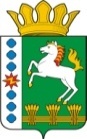 КОНТРОЛЬНО-СЧЕТНЫЙ ОРГАН ШАРЫПОВСКОГО РАЙОНАКрасноярского краяЗаключениена проект Постановления администрации Шарыповского района «О внесении изменений в Постановление администрации Шарыповского района от 30.10.2013 № 841-п «Об утверждении муниципальной программы Щарыповского района «Социальная поддержка населения Шарыповского района»  22 октября 2014 год 								      № 94Настоящее экспертное заключение подготовлено Контрольно – счетным органом Шарыповского района на основании ст. 157 Бюджетного  кодекса Российской Федерации, ст. 9 Федерального закона от 07.02.2011 № 6-ФЗ «Об общих принципах организации и деятельности контрольно – счетных органов субъектов Российской Федерации и муниципальных образований», ст. 15 Решения Шарыповского районного Совета депутатов от 20.09.2012 № 31/289р «О внесении изменений и дополнений в Решение Шарыповского районного Совета депутатов от 21.06.2012 № 28/272р «О создании Контрольно – счетного органа Шарыповского района» (в ред. от 20.03.2014 № 46/536р).         Представленный на экспертизу проект Постановления администрации Шарыповского района «О внесении изменений в Постановление администрации Шарыповского района от 30.10.2013 № 841-п «Об утверждении муниципальной программы «Социальная поддержка населения Шарыповского района»  направлен в Контрольно – счетный орган Шарыповского района 21 октября 2014 года, разработчиком данного проекта Постановления является Управление социальной защиты населения администрации Шарыповского района.Мероприятие проведено 22 октября 2014 года.Основанием для разработки муниципальной программы являются:- статья 179 Бюджетного кодекса Российской Федерации;- постановление администрации Шарыповского района от 30.07.2013 № 540-п «Об утверждении Порядка принятия решений о разработке  муниципальных программ Шарыповского района, их формировании и реализации»;- распоряжение администрации Шарыповского района от 02.08.2013  № 258-р «Об утверждении перечня муниципальных программ Шарыповского района».В ходе подготовки заключения Контрольно – счетным органом Шарыповского района были проанализированы следующие материалы:- проект Постановления администрации Шарыповского района «О внесении изменений в Постановление администрации Шарыповского района от 30.10.2013 № 841-п «Об утверждении муниципальной программы «Социальная поддержка населения Шарыповского района»;-  паспорт муниципальной программы «Социальная поддержка населения Шарыповского района»;Ответственный исполнитель муниципальной программы является Управление социальной защиты населения администрации Шарыповского района.Перечень подпрограмм муниципальной программы:Повышения качества жизни отдельных категорий граждан, степень их  социальной защищённости.Социальная поддержка семей, имеющих детей.Обеспечение социальной поддержки граждан  на оплату жилого помещения  и  коммунальных услуг.Повышение качества и доступности социальных услуг населению.Обеспечение реализации муниципальной программы.Целью Программы является:- полное и своевременное исполнение переданных  государственных полномочий по предоставлению мер социальной поддержки населения;- повышение качества и доступности предоставления услуги по социальному обслуживанию.Задачи муниципальной программы:Предоставление мер социальной поддержки отдельным категориям граждан.Создание благоприятных условий для функционирования института семьи, рождения детей.Обеспечение потребностей граждан пожилого возраста, инвалидов, включая детей-инвалидов, семей и детей в социальном обслуживании.Создание условий эффективного развития сферы социальной поддержки и социального обслуживания населения Шарыповского района.Приоритетные цели социально-экономического развития в сфере социальной поддержки населения с учетом задач, поставленных в Посланиях Президента Российской Федерации Федеральному Собранию Российской Федерации, основных направлений деятельности Правительства Российской Федерации на период до 2018 года, решений, принятых Президентом Российской Федерации и Правительством Российской Федерации, задач социально- экономического развития Красноярского края, поставленных Губернатором края, приорететными направлениями социальной политики края являются:1. Повышение эффективности социальной помощи нуждающимся гражданам а именно:- гражданам пожилого возраста;- семьям, имеющим детей;- лицам с ограниченными возможностями, в том числе детям –инвалидам;     2. Повышение эффективности управления системой социальной поддержки населения  края;           3. Открытость деятельности министерства и органов управления социальной защиты населения, взаимодействие с общественностью.В данных направлениях разработан и проводится комплекс мероприятий в рамках муниципальной программы, направленных на:реализацию национальной и региональной стратегии 
в интересах детей, в том числе на обеспечение отдыха и круглогодичного оздоровления детей из многодетных семей, детей, находящихся в трудной жизненной ситуации, детей-инвалидов; осуществление мероприятий, направленных на улучшение демографической ситуации в крае, повышение социального престижа материнства и статуса многодетных семей; укрепление системы социальной защиты семьи с целью профилактики семейного неблагополучия;формирование территории равных возможностей для инвалидов, в том числе на социальную поддержку инвалидов, обеспечение доступа 
к объектам социальной и транспортной инфраструктуры за счет оснащения социально значимых объектов пандусами; обеспечение для инвалидов доступа к информационным технологиям; совершенствование системы реабилитации инвалидов, в том числе детей-инвалидов, обеспечивающей межведомственное сопровождение семей, имеющих детей-инвалидов; развитие социального партнерства органов местного самоуправления района с общественными организациями инвалидов, родителями детей-инвалидов;повышение уровня и качества жизни отдельных категорий граждан, 
в том числе на совершенствование системы государственной поддержки граждан на основе адресности в предоставлении социальной помощи;повышение качества и доступности социального обслуживания за счет оптимизации и реструктуризации учреждений социального обслуживания населения; развития практики благотворительной деятельности граждан и организаций;повышение качества исполнения государственных полномочий 
по предоставлению государственных услуг в сфере социальной поддержки 
и социального обслуживания населения;использование современных информационных технологий при предоставлении государственных услуг, в том числе за счет перехода 
на предоставление государственных услуг в электронном виде;формирование высокопрофессионального кадрового потенциала, повышение престижности и привлекательности труда работников отрасли.Реализация программных мероприятий осуществляется Управлением в соответствии с Законом Красноярского края от 09.12.2010г. № 11-5397 «О наделении органов местного самоуправления муниципальных районов и городских округов края отдельными государственными полномочиями в сфере социальной поддержки и социального обслуживания населения» с одновременным представлением финансового обеспечения в форме субвенций.Финансирование расходов  МБУ «КЦСОН» Шарыповского района на предоставление государственных услуг по социальному обслуживанию осуществляется в соответствии с утвержденными нормативами затрат в рамках муниципального задания, определяющего требования к составу, качеству, объему, условиям, порядку и результатам оказываемых государственных услуг.Планируемое финансирование программных мероприятий составляет      155 564,73  тыс.руб. в том числе:                                                                                                                                 (тыс.руб.)На реализацию Подпрограммы 1. «Повышение качества жизни отдельных категорий граждан, степени их социальной защищенности» предусмотрено финансирование   подпрограммных мероприятий  за счет, краевого, районного бюджетов и внебюджетных средств  на общую сумму 15 831,56 тыс.руб. в том числе :                                                                                                                                 (тыс.руб.)Реализация мероприятий подпрограммы позволит обеспечить достижение следующих результатов:	доля граждан, получающих регулярные денежные выплаты от числа граждан, имеющих  право на меры социальной поддержки составит – 86,1 % к 2016 году.		В итоге будут исполнены обязательства государства по социальной поддержке более 3,2 тыс. граждан, нуждающихся в поддержке.		Будут предоставлены ежемесячные денежные выплаты:		ветеранам труда и труженикам тыла – 973 человека ежегодно;		ветеранам труда края, пенсионерам, родителям и вдовам (вдовцам) военнослужащих, являющимся получателями пенсии по государственному пенсионному обеспечению: в 2014 году – 2020 человек, в 2015 году – 2027 человек, в 2016 году – 2032 человека.		Ежемесячная денежная выплата будет предоставлена ежегодно:	105 реабилитированным лицам и лицам, признанных пострадавшими 
от политических репрессий;		14 членам семей военнослужащих, лиц рядового и начальствующего состава органов внутренних дел, государственной противопожарной службы, органов по контролю за оборотом наркотических средств и психотропных веществ, учреждений и органов уголовно-исполнительной системы, других федеральных органов исполнительной власти, в которых законом предусмотрена военная служба, погибших (умерших) при исполнении обязанностей военной службы (служебных обязанностей).		6 гражданам, награжденным знаком «Почетный донор СССР» и «Почетный донор РФ»;		2 инвалидам с детства, признанных до 1 января 2010 года имеющими ограничение способности к трудовой деятельности III, II степени, до очередного переосвидетельствования, или I, II группы инвалидности.	25 родителям и законным представителям детей-инвалидов, осуществляющих их воспитание и обучение на дому.	Обеспечение беспрепятственным доступом к 11 муниципальным учреждениям социальной инфраструктуры, в т.ч. по годам:  в 2014 году – к  2 учреждениям, в 2015 году – к 3 учреждениям, в 2016 году – к 3 учреждениям, в 2017 году – к 3 учреждениям.	Социальное пособие на погребение будет выплачено в среднем 55 гражданам ежегодно.          Пенсию за выслугу лет  лица, замещавшие должности муниципальной службы получает 17 граждан ежегодно. 		Выплата ежемесячного и ежегодного пособия будет предоставлена:	2 гражданам, подвергшимся радиационному воздействию ежегодно;	1 члену семьи отдельных категорий граждан, подвергшимся радиационному воздействию ежемесячно.		Единовременную адресную материальную помощь получат граждане, попавшие в трудную жизненную ситуацию: в 2014 году – 167 человек, в 2015 году – 57 человека, в 2016 году – 57 человек, в 2017 году – 57 человек; на ремонт жилого помещения: в 2014 году – 28 человек,   на ремонт печного отопления и электропроводки: в 2014 году – 19 человек.	Кроме того выплата компенсаций:	- на проезд инвалидам к месту проведения обследования, медико-социальной экспертизы, реабилитации и обратно – 42 человека;	- инвалидам страховых премий по договорам обязательного страхования гражданской ответственности владельцев транспортных средств – 1 человек.Реализация мероприятий позволит:	своевременно и в полном объеме выполнять обязательства государства, края по социальной поддержке отдельных категорий граждан, имеющих на неё право в соответствии с действующим законодательством и обратившихся за её получением;	создать условия для повышения качества жизни отдельных категорий граждан с учетом адресного подхода, степени их социальной защищенности;	рационально и эффективно расходовать бюджетные средства с учётом индивидуальной оценки ситуации в каждом случае, что в свою очередь обеспечит доступность государственной поддержки для нуждающихся в ней граждан;	снизить социальную напряженность в районе.На реализацию Подпрограммы 2. «Социальная поддержка семей, имеющих детей» предусмотрено финансирование подпрограммных  мероприятий  за счет краевого бюджета  на 2014 год в сумме 27 040,38 тыс.руб. Реализация мероприятий подпрограммы позволит обеспечить достижение следующих результатов:  своевременная и адресная социальная поддержка будет предоставлена более 2,0 тыс. семьям, имеющим детей, в том числе:  ежемесячное пособие на ребенка ежегодно получат  1 510 человек;ежегодное пособие на ребенка школьного возраста получат 515 человек ежегодно;ежемесячное пособие семьям, имеющим детей, в которых родители инвалиды (лица, их замещающие – инвалиды) получат 10 человек ежегодно;бесплатным проездом детей до места нахождения детских оздоровительных лагерей и обратно будет обеспечено 72 человека ежегодно;компенсацию стоимости проезда к месту амбулаторного  консультирования и обследования, стационарного лечения, санаторно-курортного лечения и обратно получат 10 человек ежегодно;компенсацию стоимости проезда к месту проведения медицинских консультаций, обследования, лечения, перинатальной (дородовой) диагностики нарушений развития ребенка, родоразрешения и обратно получат 10 человек ежегодно.Реализация мероприятий позволит:своевременно и в полном объеме выполнять обязательства государства и края по социальной поддержке семей, имеющих детей, имеющих на неё право в соответствии с действующим законодательством и обратившихся за её получением;создать условия для повышения качества жизни семей, имеющих детей, с учетом адресного подхода, степени их социальной защищенности;рационально и эффективно расходовать денежные средства краевого бюджета с учётом индивидуальной оценки ситуации в каждом случае, что в свою очередь обеспечит доступность государственной поддержки для нуждающихся в ней граждан;снизить социальную напряженность в районе.На реализацию Подпрограммы 3 «Обеспечение социальной поддержки граждан на оплату жилого помещения и коммунальных услуг» предусмотрено финансирование   подпрограммных мероприятий  за счет средств федерального и краевого  бюджетов на общую  сумму 33 645,70 тыс.руб. в том числе:                                                                                                                                 (тыс.руб.)Социально-экономическая эффективность реализации подпрограммы зависит от степени достижения ожидаемого конечного результата.Реализация мероприятий подпрограммы позволит обеспечить достижение следующих результатов:  	своевременное и полное предоставление мер социальной поддержки на оплату жилого помещения и коммунальных услуг 4200 гражданам, имеющих право на их получение;	поддержку 500 социально-незащищенных семей, нуждающихся в ней,  путем усиления адресного подхода при предоставлении субсидий гражданам на оплату жилого помещения и коммунальных услуг с учетом их доходов;	поддержку 430 педагогических работников. Реализация мероприятий подпрограммы будет способствовать: 	повышению уровня жизни граждан – получателей мер социальной поддержки на оплату жилого помещения и коммунальных услуг.На реализацию Подпрограммы 4. «Повышение качества и доступности социальных услуг населению» предусмотрено финансирование   подпрограммных мероприятий  за счет  краевого бюджета и внебюджетных средств  на общую сумму 56 339,00 тыс. руб. в том числе:                                                                                                                         (тыс.руб.)Реализация настоящей подпрограммы позволит:-охватить обслуживанием не менее 55 человек из 1000 граждан пожилого возраста и инвалидов всеми видами социального обслуживания на дому; -решить проблемы удовлетворения потребности граждан пожилого возраста и инвалидов в постоянном постороннем уходе;-сохранить уровень удовлетворенности граждан качеством 
и доступностью получения социальных услуг, не ниже 90%;-создать условия для полноценного участия пожилых лиц в жизни общества.На реализацию Подпрограммы 5. «Обеспечение реализации муниципальной программы» предусмотрено финансирование   подпрограммных мероприятий  за счет средств краевого бюджета на общую сумму 22 708,10 тыс.руб.  в том числе по годам:2014 год  в сумме 6 236,90 тыс.руб.2015 год  в сумме 5 384,40 тыс.руб.2016 год  в сумме 5 543,40 тыс.руб.2017 год  в сумме 5 543,40 тыс.руб.Реализация мероприятий подпрограммы позволит обеспечить достижение следующих результатов:уровень исполнения субвенций на реализацию переданных полномочий края – не менее 97 % ежегодно;уровень удовлетворенности жителей Шарыповского района качеством предоставления государственных и муниципальных услуг в сфере социальной поддержки населения – не менее 90 % ежегодно;удельный вес обоснованных жалоб к числу граждан, которым предоставлены государственные и муниципальные услуги по социальной поддержке в календарном году – не более 0,1 % ежегодно.Мониторинг и оценка реализации    муниципальной программы будет осуществляться Управлением социальной защиты населения администрации Шарыповского района с использованием показателей для оценки эффективности деятельности органов управления социальной защиты, утвержденных постановлениями Правительства Красноярского края от 04.03.2011 № 112-п «Об утверждении порядка оценки качества выполнения органами местного самоуправления муниципальных образований Красноярского края отдельных государственных полномочий, переданных в соответствии с законами Красноярского края».В ходе реализации муниципальной программы планируется исполнить расходные обязательства по социальной поддержке  более 4,8 тыс. граждан. Реализация мероприятий подпрограммы будет способствовать:обеспечению реализации государственной социальной политики на всей территории района;совершенствованию организации предоставления мер социальной поддержки отдельным категориям граждан;обобщению практики применения законодательства и проведению анализа реализации государственной социальной политики в сфере социальной поддержки и социального обслуживания населения края.Реализация мероприятий муниципальной программы требует поэтапного повышения аналитичности финансовой структуры ее подпрограмм и возможного перераспределения финансовых потоков между мероприятиями в зависимости от их эффективности и влияния на достижение показателей муниципальной программы.При проверке правильности планирования и составления проекта Постановления  нарушений не установлено.         На основании выше изложенного Контрольно – счетный орган Шарыповского района предлагает принять проект Постановления администрации Шарыповского района «О внесении изменений в Постановление администрации Шарыповского района от 30.10.2013 № 841-п «Об утверждении муниципальной программы «Социальная поддержка населения Шарыповского района»  Председатель Контрольно – счетного органа					                                                                                                       Г.В. СавчукИнспекторКонтрольно – счетного органа						Е.А. Пичугинапо годамфедеральный бюджеткраевой бюджетрайонный бюджетвнебюджетные средства итого2014 год7 728,0082 837,831 307,801444,1093 317,732015 год018 155,40993,501494,1020 643,002016 год018 314,40993,501494,1020 802,002017 год018 314,40993,501494,1020 802,00итого7 728,00137 622,034 288,305 926,40155 564,73по годамфедеральный бюджеткраевой бюджетрайонный бюджетвнебюджетные средства итого2014 год0,0010 958,561 307,80 584,7012 851,062015 год0,00 993,50993,502016 год0,00 993,50993,502017 год0,00 993,50993,50итого0,0010 958,564 288,30584,7015 831,56по годамфедеральный бюджеткраевой бюджетрайонного бюджетафедеральный бюджет итого2014 год 7143,3026 502,40 0,007143,3033 645,702015 год 0,00 0,00 0,00 0,000,002016 год 0,00 0,00 0,00 0,000,002017 год 0,00 0,00 0,00 0,000,00итого7143,3026 502,400,007143,3033 645,70по годамфедеральный бюджеткраевой бюджетрайонный бюджетвнебюджетные средстваитого2014 год 0,0012 099,600,00 1444,1013 543,702015 год 0,0012 771,000,00 1494,1014 265,102016 год 0,0012 771,000,00 1494,1014 265,102017 год 0,0012 771,000,00 1494,1014 265,10итого0,0050 412,600,005 926,456339,00